SELF-ASSESSMENT SURVEY 2.00Sugai, Horner, & Todd, 2003EFFECTIVE BEHAVIOR SUPPORT (EBS) SURVEYAssessing and Planning Behavior Support in SchoolsPURPOSE OF THE SURVEYThe EBS Survey is used by school staff for initial and annual assessment of effective behavior support systems in their school. The survey examines the status and need for improvement of four behavior support systems: (a) schoolwide discipline systems, (b) non-classroom management systems (e.g., cafeteria, hallway, playground), (c) classroom management systems, and (d) systems for individual students engaging in chronic problem behaviors. Each question in the survey relates to one of the four systems.Survey results are summarized and used for a variety of purposes including:1.	Annual action planning,2.	Internal decision making,3.	Assessment of change over time,4.	Awareness building of staff, and5.	Team validation.The survey summary is used to develop an action plan for implementing and sustaining effective behavioral support systems throughout the school (see “Developing an EBS Annual Action Plan”).CONDUCTING THE EBS SURVEYWho completes the survey?Initially, the entire staff in a school completes the EBS Survey. In subsequent years and as an on-going assessment and planning tool, the EBS Survey can be completed in several ways:•   All staff at a staff meeting.•   Individuals from a representative group.•   Team member-led focus group.When and how often should the survey be completed?Since survey results are used for decision making and designing an annual action plan in the area for effective behavior support, most schools have staff complete the survey at the end or the beginning of the school year.How is the survey completed?1.	Complete the survey independently.2.	Schedule 20-30 minutes to complete the survey.3.	Base your rating on your individual experiences in the school. If you do not work in classrooms, answerquestions that are applicable to you.4.	Mark (i.e., “✓” or “X”) on the left side of the page for current status and the right side of the page for thepriority level for improvement for each feature that is rated as partially in place or not in place and rate thedegree to which improvements are needed (i.e., high, medium, low) (right hand side of survey).5.	To assess behavior support, first evaluate the status of each system feature (i.e. in place, partially in place,not in place) (left hand side of survey). Next, examine each feature:•  “What is the current status of this feature (i.e. in place, partially in place, not in place)?”•  For each feature rated partially in place or not in place, “What is the priority for improvement for thisfeature (i.e., high, medium, low)?”EBS Self-Assessment Survey version 2.0 August 2003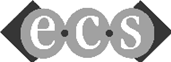 ©2000 Sugai, Horner & Todd, Educational and Community SupportsUniversity of OregonRevised 08/27/03 DPSUMMARIZING THE RESULTS FROM THE EBS SURVEYThe results from the EBS Survey are used to (a) determine the status of EBS in a school and (b) guide the development of an action plan for improving EBS. The resulting action plan can be developed to focus on any one or combination of the four EBS system areas.Three basic phases are involved: (a) summarize the results, (b) analyze and prioritize the results, and (c) develop the action plan.Phase 1: Summarize the resultsThe objective of this phase is to produce a display that summarizes the overall response of school staff for eachsystem on (a) status of EBS features and (b) improvement priorities.Step 1a. Summarize survey results on a blank survey by tallying all individual responses for each of the possible six choices as illustrated in example 1a.Example 1aEBS Self-Assessment Survey version 2.0 August 2003©2000 Sugai, Horner & Todd, Educational and Community SupportsUniversity of OregonRevised 08/27/03 DPStep 1b. Total the number of responses by all staff for each of the six possible choices, as illustrated in example 1b.Example 1bEBS Self-Assessment Survey version 2.0 August 2003©2000 Sugai, Horner & Todd, Educational and Community SupportsUniversity of OregonRevised 08/27/03 DPStep 1c. For each system area, calculate a total summary by counting the total number of responses for a column (e.g., In place: 9 + 2 + …..) and dividing that number by the total number of responses for the row (e.g., In place + Partial + Not in place), as illustrated in example 1c.Totals25 + 41 + 31 = 97	37 + 21 + 16 = 74Example 1cEBS Self-Assessment Survey version 2.0 August 2003©2000 Sugai, Horner & Todd, Educational and Community SupportsUniversity of OregonRevised 08/27/03 DPStep 1d. Create a bar graph showing total item summary percentages for each of the six choices (take total responses for each of six choices and divide by the total number of responses) as illustrated in example 1d using results from example 1c. Complete the EBS Survey Summary by graphing the current status and priority for improvement for each of the four system areas. Example 1d has created the graph for the example data presented and summarized in example 1c.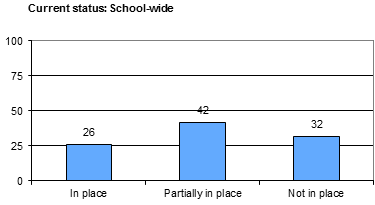 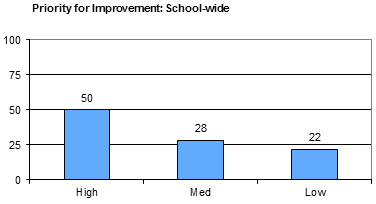 Example 1dCompleting Phase 1 provides a general summary for the current status and priority for improvement ratings for each of the four system areas. For further summary and analysis, follow Phase 2 and Phase 3 activities.EBS Self-Assessment Survey version 2.0 August 2003©2000 Sugai, Horner & Todd, Educational and Community SupportsUniversity of OregonRevised 08/27/03 DPPhase 2: Analyze and Prioritize the ResultsThe objective of this phase is for teams to narrow the focus of Action Plan activities. Teams also may wantto include other data or information (e.g., office discipline referrals, behavior incident reports, attendance)to refine their decisions. Use the EBS Survey Summary to guide and document your analysis. In general, thefollowing guidelines should be considered:Step 1. Using the EBS Survey Summary Graph results, rate the overall perspective of EBS implementation by circling High, Med., or Low for each of the four system areas.Step 2. Using the EBS Survey Tally pages, list the three major strengths in each of the four system areas. Step 3. Using the EBS Survey Tally pages, list the three major areas in need of development.Step 4. For each system, circle one priority area for focusing development activities.Step 5. Circle or define the activities for this/next year’s focus to support the area selected for developmentStep 6. Specify system(s) to sustain (S) & develop (D).Phase 3: Use the EBS Survey Summary Information to Develop the EBS Annual Action PlanThe objective of this phase is to develop an action plan for meeting the school improvement goal in the areaof school safety. Multiple data sources will be integrated when developing the action plan. The EBS SurveySummary page summarizes the EBS Survey information and will be a useful tool when developing the EBSAnnual Action Plan. The EBS Annual Action Plan process can be obtained by contacting the first author of this document.EBS Self-Assessment Survey version 2.0 August 2003©2000 Sugai, Horner & Todd, Educational and Community SupportsUniversity of OregonRevised 08/27/03 DPEFFECTIVE BEHAVIOR SUPPORT (EBS) SURVEYAssessing and Planning Behavior Support in SchoolsName of school________________________________________   Date___________________District______________________________________________    State___________________1.	Complete the survey independently.2.	Schedule 20-30 minutes to complete the survey.3.	Base your rating on your individual experiences in the school. If you do not work in classrooms,answer questions that are applicable to you.To assess behavior support, first evaluate the status of each system feature (i.e. in place, partially in place, not in place) (left hand side of survey). Next, examine each feature:a.	“What is the current status of this feature (i.e. in place, partially in place, not in place)?”b.	For those features rated as partially in place or not in place, “What is the priority for improvement for this feature (i.e., high, medium, low)?”Return your completed survey to 	 by  	EBS Self-Assessment Survey version 2.0 August 2003©2000 Sugai, Horner & Todd, Educational and Community SupportsUniversity of OregonRevised 08/27/03 DPSchoolwide SYSTEMSEBS Self-Assessment Survey version 2.0 August 2003©2000 Sugai, Horner & Todd, Educational and Community SupportsUniversity of OregonRevised 08/27/03 DPSchoolwide SYSTEMS, cont.EBS Self-Assessment Survey version 2.0 August 2003©2000 Sugai, Horner & Todd, Educational and Community SupportsUniversity of OregonRevised 08/27/03 DPNON-CLASSROOM SETTING SYSTEMSEBS Self-Assessment Survey version 2.0 August 2003©2000 Sugai, Horner & Todd, Educational and Community SupportsUniversity of OregonRevised 08/27/03 DPCLASSROOM SETTING SYSTEMSEBS Self-Assessment Survey version 2.0 August 2003©2000 Sugai, Horner & Todd, Educational and Community SupportsUniversity of OregonRevised 08/27/03 DPINDIVIDUAL STUDENT SYSTEMSEBS Self-Assessment Survey version 2.0 August 2003©2000 Sugai, Horner & Todd, Educational and Community SupportsUniversity of OregonRevised 08/27/03 DPCurrent StatusCurrent StatusCurrent StatusFeaturePriority for ImprovementPriority for ImprovementPriority for ImprovementInPlacePartial in PlaceNot inPlaceSchoolwide is defined as involving all students, all staff, & all settings.HighMedLow✓ ✓ ✓✓ ✓ ✓✓ ✓ ✓✓ ✓ ✓ ✓✓ ✓ ✓✓ ✓ ✓ ✓1. A small number (e.g. 3-5) of positively& clearly stated student expectations orrules are defined.✓ ✓ ✓ ✓✓ ✓ ✓ ✓✓ ✓ ✓✓ ✓✓ ✓ ✓ ✓✓ ✓✓ ✓ ✓ ✓✓ ✓ ✓ ✓✓ ✓ ✓ ✓2. Expected student behaviors are taught directly.✓ ✓ ✓ ✓✓ ✓ ✓ ✓✓ ✓✓ ✓ ✓ ✓✓ ✓ ✓ ✓✓ ✓Current StatusCurrent StatusCurrent StatusFeaturePriority for ImprovementPriority for ImprovementPriority for ImprovementInPlacePartial in PlaceNot inPlaceSchoolwide is defined as involving all students, all staff, & all settings.HighMedLow✓ ✓ ✓✓ ✓ ✓✓ ✓ ✓9✓ ✓ ✓ ✓✓ ✓ ✓7✓ ✓ ✓ ✓41. A small number (e.g. 3-5) of positively& clearly stated student expectations orrules are defined.✓ ✓ ✓ ✓4✓ ✓ ✓ ✓4✓ ✓ ✓3✓ ✓2✓ ✓ ✓ ✓✓ ✓6✓ ✓ ✓ ✓✓ ✓ ✓ ✓✓ ✓ ✓ ✓122. Expected student behaviors are taught directly.✓ ✓ ✓ ✓✓ ✓ ✓ ✓✓ ✓10✓ ✓ ✓ ✓4✓ ✓ ✓ ✓✓ ✓6✓ ✓ ✓✓ ✓ ✓✓7✓ ✓ ✓ ✓✓ ✓ ✓✓ ✓9✓ ✓ ✓33. Expected student behaviors are rewarded regularly.✓ ✓ ✓ ✓✓ ✓6✓ ✓ ✓ ✓✓ ✓6✓ ✓ ✓✓ ✓ ✓✓7✓ ✓ ✓ ✓✓ ✓ ✓ ✓✓ ✓ ✓11✓ ✓ ✓34. Problem behaviors (failure to meet expected student behaviors) are defined clearly.✓ ✓ ✓ ✓✓ ✓6✓ ✓ ✓ ✓4✓ ✓ ✓ ✓4✓ ✓ ✓✓ ✓ ✓✓ ✓8✓ ✓ ✓ ✓✓ ✓ ✓✓ ✓95. Consequences for problem behaviors are defined clearly.✓ ✓ ✓ ✓✓ ✓ ✓ ✓✓ ✓ ✓11✓ ✓ ✓3✓ ✓ ✓3Current StatusCurrent StatusCurrent StatusFeaturePriority for ImprovementPriority for ImprovementPriority for ImprovementInPlacePartial in PlaceNot inPlaceSchoolwide is defined as involving all students, all staff, & all settings.HighMedLow✓ ✓ ✓✓ ✓ ✓✓ ✓ ✓9✓ ✓ ✓ ✓✓ ✓ ✓7✓ ✓ ✓ ✓41. A small number (e.g. 3-5) of positively& clearly stated student expectations orrules are defined.✓ ✓ ✓ ✓4✓ ✓ ✓ ✓4✓ ✓ ✓3✓ ✓2✓ ✓ ✓ ✓✓ ✓6✓ ✓ ✓ ✓✓ ✓ ✓ ✓✓ ✓ ✓ ✓122. Expected student behaviors are taught directly.✓ ✓ ✓ ✓✓ ✓ ✓ ✓✓ ✓10✓ ✓ ✓ ✓4✓ ✓ ✓ ✓✓ ✓6✓ ✓ ✓✓ ✓ ✓✓7✓ ✓ ✓ ✓✓ ✓ ✓✓ ✓9✓ ✓ ✓33. Expected student behaviors are rewarded regularly.✓ ✓ ✓ ✓✓ ✓6✓ ✓ ✓ ✓✓ ✓6✓ ✓ ✓✓ ✓ ✓✓7✓ ✓ ✓ ✓✓ ✓ ✓ ✓✓ ✓ ✓11✓ ✓ ✓34. Problem behaviors (failure to meet expected student behaviors) are defined clearly.✓ ✓ ✓ ✓✓ ✓6✓ ✓ ✓ ✓4✓ ✓ ✓ ✓4✓ ✓ ✓✓ ✓ ✓✓ ✓8✓ ✓ ✓ ✓✓ ✓ ✓✓ ✓95. Consequences for problem behaviors are defined clearly.✓ ✓ ✓ ✓✓ ✓ ✓ ✓✓ ✓ ✓11✓ ✓ ✓3✓ ✓ ✓3Person Completing the Survey:☐ Administrator☐ Special Educator☐ Parent/Family Member☐ General Educator☐ Counselor☐ School Psychologist☐ Educational/Teacher Assistant☐ Community member☐ Other 	Current StatusCurrent StatusCurrent StatusFeaturePriority for ImprovementPriority for ImprovementPriority for ImprovementIn PlacePartial in PlaceNot inPlaceSchoolwide is defined as involving all students, all staff, & all settings.HighMedLow1. A small number (e.g. 3-5) of positively & clearly stated student expectations or rules are defined.2. Expected student behaviors are taught directly.3. Expected student behaviors are rewarded regularly.4. Problem behaviors (failure to meet expected student behaviors) are defined clearly.5. Consequences for problem behaviors are defined clearly.6. Distinctions between office v. classroom managed problem behaviors are clear.7. Options exist to allow classroom instruction to continue when problem behavior occurs.8. Procedures are in place to address emergency/dangerous situations.9. A team exists for behavior support planning & problem solving.10. School administrator is an active participant on the behavior support team.11. Data on problem behavior patterns are collected and summarized within an on-going system.12. Patterns of student problem behavior are reported to teams and faculty for active decision-making on a regular basis (e.g. monthly).13. School has formal strategies for informing families about expected student behaviors at school.Current StatusCurrent StatusCurrent StatusFeaturePriority for ImprovementPriority for ImprovementPriority for ImprovementIn PlacePartial in PlaceNot inPlaceSchoolwide is defined as involving all students, all staff, & all settings.HighMedLow14. Booster training activities for students are developed, modified, & conducted based on school data.15. Schoolwide behavior support team has a budget for (a) teaching students, (b) on-going rewards, and (c) annual staff planning.16. All staff are involved directly and/or indirectly in schoolwide interventions.17. The school team has access to on- going training and support from district personnel.18. The school is required by the district to report on the social climate, discipline level or student behavior at leastannually.Current StatusCurrent StatusCurrent StatusFeaturePriority for ImprovementPriority for ImprovementPriority for ImprovementIn PlacePartial in PlaceNot inPlaceNon-classroom settings are defined as particular times or places where supervision is emphasized (e.g., hallways, cafeteria, playground, bus).HighMedLow1. Schoolwide expected student behaviors apply to non-classroom settings.2. Schoolwide expected student behaviors are taught in non-classroom settings.3. Supervisors actively supervise (move, scan, & interact) students in non- classroom settings.4. Rewards exist for meeting expected student behaviors in non-classroom settings.5. Physical/architectural features are modified to limit (a) unsupervised settings, (b) unclear traffic patterns, and (c) inappropriate access to & exit from school grounds.6. Scheduling of student movement ensures appropriate numbers of students in non-classroom spaces.7. Staff receives regular opportunities for developing and improving active supervision skills.8. Status of student behavior and management practices are evaluated quarterly from data.9. All staff are involved directly or indirectly in management of non- classroom settings.Current StatusCurrent StatusCurrent StatusFeaturePriority for ImprovementPriority for ImprovementPriority for ImprovementIn PlacePartial in PlaceNot inPlaceClassroom settings are defined as instructional settings in which teacher(s) supervise & teach groups of students.HighMedLow1. Expected student behavior & routines in classrooms are stated positively & defined clearly.2. Problem behaviors are defined clearly.3. Expected student behavior & routines in classrooms are taught directly.4. Expected student behaviors are acknowledged regularly (positively reinforced) (>4 positives to 1 negative).5. Problem behaviors receive consistent consequences.6. Procedures for expected & problem behaviors are consistent with schoolwide procedures.7. Classroom-based options exist to allow classroom instruction to continue when problem behavior occurs.8. Instruction & curriculum materials are matched to student ability (math, reading, language).9. Students experience high rates of academic success (> 75% correct).10. Teachers have regular opportunities for access to assistance& recommendations (observation, instruction, & coaching).11. Transitions between instructional &non-instructional activities are efficient& orderly.Current StatusCurrent StatusCurrent StatusFeaturePriority for ImprovementPriority for ImprovementPriority for ImprovementIn PlacePartial in PlaceNot inPlaceHighMedLowIndividual student systems are defined as specific supports for students who engage in chronic problem behaviors (1%-7% of enrollment)1. Assessments are conducted regularly to identify students with chronic problem behaviors.2. A simple process exists for teachers to request assistance.3. A behavior support team responds promptly (within 2 working days) to students who present chronic problem behaviors.4. Behavioral support team includes an individual skilled at conducting functional behavioral assessment.5. Local resources are used to conduct functional assessment-based behavior support planning (~10 hrs./week/ student).6. Significant family &/or community members are involved when appropriate& possible.7. School includes formal opportunities for families to receive training on behavioral support/positive parenting strategies.8. Behavior is monitored & feedback provided regularly to the behavior support team & relevant staff.